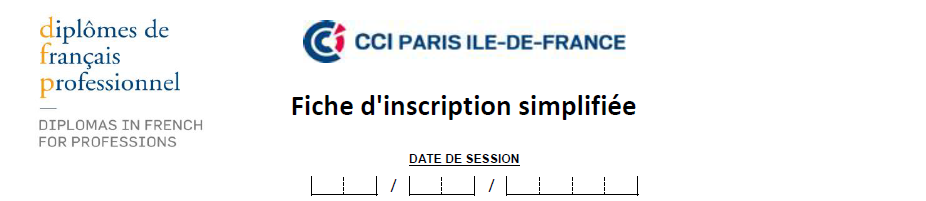 DATE DE SESSION                                  /       /      Diplôme de français professionnel AFFAIRES (cochez la case)    A1     A2     B1     B2     C1État Civil (Écrire en MAJUSCULES)Numéro passeport ou Titre de séjour ou Carte nationale d'identité**                               Nom*:                                     Prénom*:                                    Date de naissance*:       /       /                    Pays de la nationalité**:                               Langue maternelle :                                    Adresse :                                                                  Code postal :                            Ville:                                    Pays **: Téléphone **:                                      Email **:                                    * Données obligatoires figurant sur le diplôme : en cas d’erreur ou de modification non signalée sur la feuille d’émargement le jour du test, AUCUNE correction ne pourra être effectuée une fois le diplôme édité ou mis en ligne. ** Données obligatoires. Règlement Montant de l’inscription : 140 €                                                      Règlement par virement 
IBAN : SK47 8180 0000 0070 0008 0671Symbole variable du paiement (variabilný symbol) : 221060024Note (poznámka pre prijímateľa) : NOM DFP AFF niveau (exemple : MRKVICKA DFP AFF B2) Je certifie sur l’honneur l’exactitude des renseignements fournis.  Je certifie avoir pris connaissance des conditions d'inscription et de passation dans le Guide du candidat  (notamment les dispositions particulières détaillées en page 4), disponibles également sur le site www.lefrancaisdesaffaires.fr, et déclare les accepter.  À                                     , le       /       /                    Signature obligatoire  